ОТЧЕТ ОБЩЕСТВЕННОЙ ПАЛАТЫ городского округа КОРОЛЁВ
 О ПРОВЕДЕННЫХ МЕРОПРИЯТИЯХ в январе 2021 годаПредседатель Общественной палаты г.о. Королев О.Б. Корнеева№ п/п№ п/пдатамероприятиеучастие в мероприятиях органов местного самоуправл. фотография с проведенногомероприятия1104.01.2021Общественная палата г.о.Королев в новом году продолжила работу по мониторингу цен на продукты. Сегодня 04 января рабочая группа Общественной палаты отслеживала розничные цены на социально значимые продукты в гипермаркете "Глобус", ул. Коммунальная, д.1 и супермаркете "Азбука вкуса",  пр-кт Космонавтов, д.4.Контрольные мероприятия показатели - цены на основную группу социально значимых товаров соответствуют средним по Московской области.В гипермаркете "Глобус" и супермаркете "Азбука вкуса" регулярно проводятся скидочные акции. Проверяющие необоснованного роста цен не зафиксировали. Мониторинги продолжаются. (ОП)-Проверено 2 магазинаs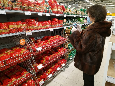 2204.01.2021Мобильная группа Общественной палаты г.о.Королев проверила качество оказываемых услуг по сбору и вывозу отходов из жилого сектора по адресу: пр. Космонавтов, д.2Контрольная проверка показала: расположенная по данному адресу КП оборудована в соответствии с действующим законодательством и содержится в удовлетворительном состоянии. График вывоза мусора не нарушен.Имеется замечание: на территории КП возле контейнеров разбросан мелкий бытовой мусор (не произведён подбор отходов после освобождения контейнеров). По данным проверки составлен АКТ, который будет направлен в адрес Управляющей компании АО "Жилкомплекс" для устранения замечаний. Контрольные мероприятия продолжаются. (ОП)-s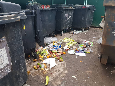 3305.01.2021Проблема содержания контейнерных площадок (КП) является одной из самых острых и наиболее часто встречающихся в обращении граждан. Сегодня, 05 января, Общественная палата г.о.Королев по обращениям граждан проинспектировала санитарное содержание КП на ул. Богомолова, д.6.Проверка показала: площадка содержится в неудовлетворительном состоянии. При соблюдении графика вывоза ТКО, график вывоза КГМ нарушен. В результате на площадке и примыкающей к ней территории образовались навалы разного рода ТБО, которые не вывозятся. По данным проверки составлен АКТ, который будет направлен в адрес Сергиево- Посадского регионального оператора и Управляющей компании АО "Жилкомплекс" для устранения замечаний. По данному объекту Общественная палата держит вопрос на контроле и продолжает проверки. (ОП)-s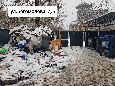 4405.01.2021Мобильная группа Общественной палаты г.о.Королев продолжает проверку цен на социально значимые продукты первой необходимости. Сегодня, 05 января, проверку прошел магазин "Авоська ", расположенный на ул. Горького, д.14Г.Контрольное мероприятие показало - цены на социально значимые товары соответствуют средним по Московской области и составляют:- сахар – 41,40 руб. за 1 кг- макаронные изделия от 14,90 руб. за упаковку в 400 г- масло растительное от 99,00 руб. за 0,9 л- мука от 49,90 руб. за упаковку в 2 кг - гречка ядрица от 67.00 руб. за упаковку в 800 г- рис от 75,90 руб. за упаковку в 800 г- яйца куриные от 62,90 руб. за десятокВ магазине "Авоська" действуют скидочные акции. В настоящее время акция со снижением цены применили на рис и муку.Проверяющие необоснованного роста цен не зафиксировали. Проверки продолжаются. (комиссия 4)-s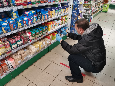 5505.01.2021Мобильная группа Общественной палаты г.о.Королев продолжает проверку цен на социально значимые продукты первой необходимости. Сегодня проверку прошел супермаркет "Билла", расположенный по адресу пр. Королева, д.5Д.Контрольное мероприятие показало - цены на социально значимые товары соответствуют средним по Московской области и составляют:- сахар – 41,31 руб. за 0,9 кг- макаронные изделия от 49,90 руб. за упаковку в 450 г- масло растительное от 99,90 руб. за 1 л- мука от 49,90 руб. за упаковку в 1 кг (есть упаковка по 2кг по цене 44,90 руб.)- гречка ядрица от 99.90 руб. за упаковку в 800 г- рис от 79,90 руб. за упаковку в 900 г- яйца куриные от 69,90 руб. за десятокВ супермаркете "Билла" действуют скидочные акции. На момент проверки акцию по снижению цены применили на рис и пшеничную муку.Проверяющие необоснованного роста цен не зафиксировали. Проверки продолжаются.-s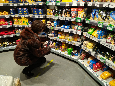 6605.01.2021Муниципальная Общественная палата 06 января продолжила инспектировать санитарное содержание контейнерных площадок (КП) на соответствие новому экологическому стандарту. Сегодня была проверена КП на ул.50 лет ВЛКСМ у дома №4А.Контрольное мероприятие показало: КП содержится в удовлетворительном состоянии, график вывоза мусора не нарушен. Имеются замечания: - нет информационных наклеек на баках;- синие сетчатые контейнеры стоят не под водонепроницаемой крышей;- на территории, примыкающей к КП, образовались навалы КГМ.По данным проверки составлен АКТ, который будет направлен Сергиево-Посадскому региональному оператору и Управляющей компании АО «Жилсервис» для принятия срочных мер.  (ОП)-s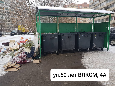 7705.01.2021Общественная палата г.о.Королев по обращениям граждан провела контроль качества оказываемых услуг по сбору и вывозу отходов с контейнерной площадки (КП) по адресу ул. Ленина, д.25А. КП не соответствует требованиям действующего законодательства: - нет информации о субъекте, отвечающим за данную КП, - отсутствует график вывоза мусора, - нет информационных наклеек на баках.Контрольные мероприятия показали: КП содержится в неудовлетворительном состоянии. На территории площадки за контейнерами образовались навалы разного рода ТКО и КГМ, также не произведён подбор мелкого бытового мусора после освобождения контейнеров. По всем замечаниям составлен АКТ, который будет направлен Сергиево-Посадскому региональному оператору и Управляющей компании «Техкомсервис» для принятия срочных мер. Общественная палата держит вопрос на контроле и продолжает проверки. (ОП)-s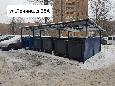 8806.01.2021Общественная палата г.о. Королев продолжает контролировать санитарное содержание контейнерных площадок (КП). Сегодня, 06 января, контрольная группа проверила санитарное содержание КП на соответствие новому экологическому стандарту, расположенной по адресу пр. Космонавтов, д.40.Проверка показала: КП оборудована в соответствии с действующим законодательством. График вывоза мусора не нарушен. Содержится в удовлетворительном состоянии. Имеется замечание: после выгрузки мусора, часть контейнеров остаются вне зоны площадки и не ставятся на место под водонепроницаемую крышу. По данным проверки составлен АКТ, который будет направлен в адрес Сергиево-Посадского рег.оператора и в Управляющую компанию АО «Жилкомплекс» для устранения замечания. (комиссия 2)-s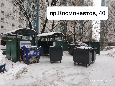 9906.01.2021Проблемы с контейнерными площадками (КП) ещё остаются. Сегодня 06 января контрольная группа Общественной палаты г.о.Королев по обращениям жителей проверила санитарное содержание КП на соответствие новому экологическому стандарту, расположенной по адресу пр. Космонавтов, д.38.Проверка показала: КП не соответствует требованиям действующего законодательства. Необходимо площадку дооборудовать водонепроницаемой крышей и установить трехстороннее ограждение для дополнительных серых контейнеров, стоящих на площадке.По данным проверки составлен АКТ, который будет направлен в адрес Управляющей компании АО «Жилкомплекс» для устранения замечаний. (комиссия 2)-s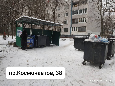 101006.01.2021Мобильная группа муниципальной Общественной палаты проконтролировала качество оказываемых услуг по сбору и вывозу отходов из жилого сектора по адресу ул. Фрунзе, д.10.Контрольная проверка показала: расположенная по данному адресу КП оборудована под бункерную площадку. График вывоза мусора не нарушен. Имеются замечания:- синий сетчатый контейнер находится не под водонепроницаемой крышей;- очищенный бункер устанавливается на площадку, не очищенную от ТКО от предыдущих выгрузок.По данным проверки составлен АКТ, который будет направлен в адрес Сергиево - Посадского регионального оператора и Управляющей компании АО "Жилкомплекс" для устранения замечаний. Контрольные мероприятия продолжаются. (комиссия 2)-s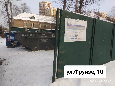 111106.01.2021Общественная палата г.о. Королев по обращениям граждан проинспектировали санитарное содержание контейнерной площадки, расположенной у дома №33А на пр. Космонавтов. Проверка показала: КП соответствует требованиям действующего законодательства, содержится в удовлетворительном состоянии. График вывоза мусора нарушен.Имеются замечания: - синие сетчатые контейнеры стоят не под водонепроницаемой крышей;- на территории, примыкающей к КП, начали образовываться навалы КГМ.По данным проверки составлен АКТ, который будет направлен Сергиево-Посадскому региональному оператору и Управляющей компании АО «Жилкомплекс» для принятия срочных мер. (комиссия 2)-s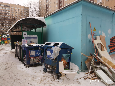 121207.01.2021Мобильная группа Общественной палаты г.о.Королев продолжает проверку цен на социально значимые продукты первой необходимости. Сегодня отслеживали розничные цены на социально значимые продукты в супермаркетах:- "Азбука вкуса", пр-кт Космонавтов, д.4;-  "Билла", пр-кт Королева, д. 5д;Контрольные мероприятия показали - цены на социально значимые товары соответствуют средним по Московской области и составляют:- сахар – от 41,31 руб. за 0,9 кг- макаронные изделия от 39,40 руб. за упаковку в 450 г- масло растительное от 109,90 руб. за 1л- мука от 44,90 руб. за упаковку в 2 кг и от 55,90 руб. за упаковку в 1 кг- гречка ядрица от 69,90 руб. за упаковку в 800 г- рис от 46,10 руб. за упаковку в 900 г- яйца куриные от 69,90 руб. за десятокВ магазине "Билла" широко действуют скидочные акции. По словам заведующего: «Скидочные акции в сети магазинов проводятся регулярно. В настоящее время акция со снижением цены применили на гречку ядрица, рис, макаронные изделия».Проверяющие необоснованного роста цен не зафиксировали. Проверки продолжаются. (ОП)-Проверено 2 магазинаs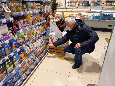 1313Общественная палата г.о.Королев продолжает контролировать цены на социально значимые продукты первой необходимости. Сегодня проверка прошла в: - магазине «Авоська», ул. Горького, д.14г- гипермаркете «Глобус», ул. Коммунальная, д.1.Контрольные мероприятия показали - цены на социально значимые товары соответствуют средним по Московской области и составляют:В магазине «Авоська»- сахар – 41,40 руб. за 1 кг- макаронные изделия от 14,90 руб. за упаковку в 400 г- масло растительное от 99,00 руб. за 0,9 л- мука от 49,90 руб. за упаковку в 2 кг - гречка ядрица от 67.90 руб. за упаковку в 800 г- рис от 46,90 руб. за упаковку в 900 г- яйца куриные от 62,90 руб. за десяток.В гипермаркете «Глобус»:- сахар – 45,99 руб. за 1 кг- макаронные изделия от 13,99 руб. за упаковку в 400 г- масло растительное от 91,99 руб. за 0,9 л- мука от 44,69 руб. за упаковку в 2 кг - гречка ядрица от 63.909руб. за упаковку в 900 г- рис от 41,99 руб. за упаковку в 900 г- яйца куриные от 59,00 руб. за десяток.В проверенных магазинах действуют скидочные акции. Сегодня акцию со снижением цены в магазине «Авоська» и гипермаркете «Глобус» применили на яйца, подсолнечное масло, рис и муку.Проверяющие необоснованного роста цен не зафиксировали. Проверки продолжаются. (ОП + комиссия 4)-Проверено 2 магазинаs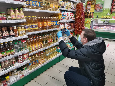 141408.01.2021Общественная палата г.о.Королев во время новогодних каникул усилила контроль за соблюдением графика вывоза мусора и содержанием контейнерных площадок (КП). Мобильная группа муниципальной Общественной палаты сегодня, 08 января, проверила состояние КП по следующим адресам:- ул. 50 лет ВЛКСМ, д.2А;- ул. Комитетский лес, д.15. Контрольные мероприятия показали: КП соответствуют требованиям действующего законодательства. Вывоз отходов производится в соответствии с графиком.Имеются общие замечания:- синие сетчатые контейнеры стоят не под водонепроницаемой крышей;- нарушено содержание придомовой территории (подходы к КП и площадки не очищены от снега и наледи). По данным проверки составлен АКТ, который будет направлен в УК АО "Жилсервис" и АО «Жилкомплекс» для устранения замечаний. (комиссия 1)-Проверено 2 КПs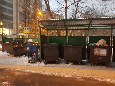 151508.01.2021Контрольная группа продолжает следить за качеством оказываемых услуг по сбору и вывозу отходов из жилого сектора во время новогодних каникул. Проверка контейнерной площадки (КП) по адресу ул. Комитетский лес, д. 18 к.1,2,3 мкр-н Болшево показала: объект содержится в неудовлетворительном состоянии. Нарушен график вывоза отходов. Нарушено содержание придомовой территории - КП не очищается от снега и наледи. Нет графика вывоза мусора.Нет информационных наклеек на баках.По данным проверки составлен АКТ, который будет направлен в адрес Сергиево- Посадского регионального оператора и Управляющей компании УК ООО "Жилэкс- сервис" для устранения замечаний. (комиссия 1)-s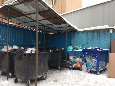 161608.01.2021Общественная палата г.о.Королев по обращениям жителей проверила санитарное содержание контейнерной площадки (КП) на соответствие новому экологическому стандарту, расположенной по адресу ул. Пушкинская, д. 15.Контрольные мероприятия показали: объект не соответствует требованиям действующего законодательства: - отсутствует водонепроницаемая крыша;- нет графика вывоза мусора;- нет информационных наклеек на баках. Кроме того, нарушено содержание придомовой территории (КП не очищена от снега и наледи).По данным проверки составлен АКТ, который будет направлен в адрес ТСЖ, отвечающего за данную территорию. (комиссия 1)-s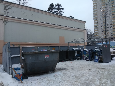 171708.01.2021Во время новогодних каникул контроль за соблюдением графика вывоза отходов и содержанием контейнерных площадок (КП) усилен со стороны Общественной палаты г.о.Королев. 08 января мобильная группа проверила содержание КП по следующим адресам:- ул. Грабина, д.13;- ул. Грабина, д.19.Контрольные мероприятия показали: объекты соответствуют требованиям действующего законодательства. Графики вывоза мусора не нарушены.Имеется общее замечание - нарушено содержание придомовой территории (подходы к КП и территория площадки не очищены от снега и наледи). По данным проверки составлены Акты, которые будут направлены в Управляющую компанию АО "Жилкомплекс" для устранения замечаний. (комиссия 1)-Проверено 2 КПs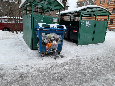 181808.01.2021Контрольная группа Общественной палаты г.о.Королев продолжает следить за качеством оказываемых услуг по сбору и вывозу отходов из жилого сектора во время новогодних каникул.  08 были проверены контейнерные площадки (КП) по следующим адресам: - ул. Комитетский лес, д.2 (КП-1);- ул. Пушкинская, д.21 (КП-2).Контрольные мероприятия показали: объекты соответствуют требованиям действующего законодательства. Имеется общее замечание: - нарушено содержание придомовой территории (площадки не очищены от снега и наледи).Так же по КП-1:- переполнены синие сетчатые контейнеры (нарушен график вывоза по ним); - не убран с территории площадки сломанный серый контейнер.По КП-2:- переполнены синий сетчатый контейнер и бункер под КГМ; - отсутствует график вывоза отходов. По данным проверки составлены АКТы, которые будут направлены в адрес Сергиево- Посадского регионального оператора и Управляющих компаний АО «Жилкомплекс» и АО "ЖКО" для устранения замечаний. (комиссия 1)-Проверено 2 КПs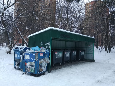 191908.01.2021Продолжаем контролировать соблюдение графика вывоза мусора и содержание контейнерных площадок (КП) в новогодние каникулы. 08 января мобильная группа муниципальной Общественной палаты проверила состояние КП по адресу ул. Маяковского, д.18.Контрольные мероприятия показали: КП соответствует требованиям действующего законодательства. Есть замечания:- подходы к КП и территория площадки не очищены от снега;- синий сетчатый контейнер и бункер под КГМ переполнены;- на площадке КП и на территории, примыкающей к КП, начинают образовываться навалы КГМ:- нет графика вывоза мусора.По данным проверки составлен Акт, который будет направлен в адрес Сергиево- Посадского регионального оператора и ООО «ЖЭК № 3 «ТЕХКОМСЕРВИС» для устранения замечаний. (комиссия 1)-s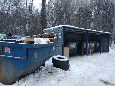 202008.01.2021Мобильная группа Общественной палаты г.о.Королев во время каникул продолжает контролировать соблюдение графика вывоза мусора и содержание контейнерных площадок (КП). Сегодня была проверена КП по адресу ул. Пушкинская, д.9, 9А. Контрольные мероприятия показали: объект не соответствует требованиям действующего законодательства - под водонепроницаемой крышей отсутствуют серые контейнеры, синий сетчатый контейнер находится не под водонепроницаемой крышей. КП содержится в неудовлетворительном состоянии со следующими замечаниями:- КП замусорена, не очищается от отходов после выгрузки бункера;- синий сетчатый контейнер переполнен, нарушен график вывоза мусора;- подходы к КП и территория площадки не очищены от снега. По данным проверки составлен АКТ, который будет направлен в адрес Сергиево- Посадского регионального оператора и Управляющей компании АО "Жилэкс-сервис" для устранения замечаний. (комиссия 1)-s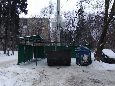 212111.01.2021Контрольная группа Общественной палаты г.о.Королев продолжает следить за качеством оказываемых услуг по сбору и вывозу отходов из жилого сектора. Сегодня проверку прошли КП по адреса:- ул. 50 лет ВЛКСМ, д.4Б – (КП-1)- ул. Октябрьский бульвар, д.5Б. – (КП-2).Контрольные мероприятия показали: объекты соответствуют требованиям действующего законодательства. Имеется общее замечание:- переполнены синие сетчатые контейнеры (нарушен график вывоза по ним); Так же по КП-1:- в связи с переполнение синего сетчатого контейнера, на территории КП начали образовываться навалы мелкого мусора;- переполнен бункер под КГМ.По КП-2:- отсутствует график вывоза отходов;- нет информационных наклеек на баках;- синие сетчатые контейнеры стоят не под водонепроницаемой крышей;- на территории, примыкающей к КП, образовались навалы КГМ. По данным проверки составлены АКТы, которые будут направлены в адрес Сергиево- Посадского регионального оператора и Управляющих компаний АО «Жилсервис» ООО «УК «ТЕХКОМСЕРВИС - Королев» для устранения замечаний. (ОП)-Проверено 2 КПs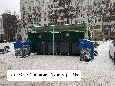 222211.01.2021Продолжаем контролировать соблюдение графика вывоза мусора и содержание контейнерных площадок (КП). Сегодня мобильная группа муниципальной Общественной палаты проверила состояние КП по следующим адресам:- ул. 50 лет ВЛКСМ, д.4А (КП-1)- ул. Циолковского, д.5 (КП-2).Контрольные мероприятия показали: объекты соответствуют требованиям действующего законодательства. График вывоза мусора не нарушен.Имеется общее замечание:- синие сетчатые контейнеры стоят не под водонепроницаемой крышей. Так же по КП-1:- нет информационных наклеек на баках;- на территории, примыкающей к КП, образовались навалы КГМ.По данным проверки составлены АКТы, которые будут направлены в адрес Сергиево- Посадского регионального оператора и Управляющих компаний АО «Жилсервис» и АО «Жилкомплекс» для устранения замечаний. (ОП)-Проверено 2 КПs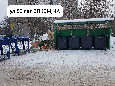 232311.01.2021Мобильная группа Общественной палаты г.о.Королев продолжает проверку цен на социально значимые продукты первой необходимости. Сегодня отслеживали розничные цены на социально значимые продукты в:-  супермаркете "Азбука вкуса", пр-кт Космонавтов, д.4;-  универсаме «Верный», ул. Горького, д.79, строение 13.Контрольные мероприятия показали - цены на социально значимые товары соответствуют средним по Московской области и составляют:- сахар – от 41,40 руб. за 0,9 кг- макаронные изделия от 39,99 руб. за упаковку в 400 г- масло растительное от 104,00 руб. за 1л- мука от 99,99 руб. за упаковку в 2 кг и от 54,99 руб. за упаковку в 1 кг- гречка ядрица от 79,99 руб. за упаковку в 900 г- рис от 79,99 руб. за упаковку в 900 г- яйца куриные от 65,99 руб. за десятокВ универсаме "Верный" широко действуют скидочные акции. Сегодня акцию со снижением цены применили на гречку ядрица, рис, яйца.Проверяющие необоснованного роста цен не зафиксировали. Проверки продолжаются. (комиссия 2)-Проверено 2 магазинаs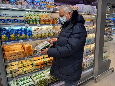 242411.01.2021Контрольная группа Общественной палаты г.о.Королев продолжает следить за качеством оказываемых услуг по сбору и вывозу отходов из жилого комплекса "Валентиновка Парк". 11 января проверку прошли контейнерные площадки (КП), расположенные по адресу ул. Горького, д.79, строение 4 и строение 3.Контрольные мероприятия показали: объекты соответствуют требованиям действующего законодательства, но имеют ряд замечаний.По КП ул. Горького, д.79, строение 4:- нарушен график вывоза мусора (серые и синий сетчатый контейнеры переполнены);- на территории КП начинают образовываться навалы КГМ;- отсутствуют информационные наклейки на баках.По КП ул. Горького, д.79, строение 3:- синий сетчатый контейнер переполнен и стоит не под водонепроницаемой крышей.- отсутствуют информационные наклейки на баках.По данным проверки составлены АКТы, которые будут направлены в адрес Сергиево- Посадского регионального оператора и Управляющей компаний ООО «Комфорт-К» для устранения замечаний. (комиссия 2)-Проверено 2 КПs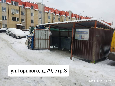 252511.01.2021Продолжает контролировать качество оказываемых услуг по сбору и вывозу отходов из жилого комплекса "Валентиновка Парк". Сегодня рабочая группа муниципальной Общественной палаты проверила содержание контейнерных площадок (КП) по следующим адреса:- ул. Горького, д.79, строение 19- ул. Горького, д.79, строение 13.Контрольные мероприятия показали: объекты соответствуют требованиям действующего законодательства, но содержатся в неудовлетворительном состоянии.ЗАМЕЧАНИЯ:По КП ул. Горького, д.79, строение 19:- нарушен график вывоза мусора (серые и синий сетчатый контейнеры переполнены);- на территории КП начинают образовываться навалы КГМ;- отсутствуют информационные наклейки на баках;- синий сетчатый контейнер стоит не под водонепроницаемой крышей.По КП ул. Горького, д.79, строение 13:- КП замусорена, не очищается от отходов после выгрузки серых баков;- синий сетчатый контейнер переполнен, нарушен график вывоза мусора;- отсутствуют информационные наклейки на баках.По данным проверки составлены АКТы, которые будут направлены в адрес Сергиево- Посадского регионального оператора и Управляющей компаний ООО «Комфорт-К» для устранения замечаний. (комиссия 2)-Проверено 2 КПs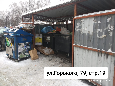 262611.01.202111 января контрольная группа Общественной палаты г.о.Королев проверила санитарное содержание контейнерной площадки (КП) на соответствие новому экологическому стандарту, расположенной по адресу ул. Подмосковная, д.7.Проверка показала: КП не соответствует требованиям действующего законодательства. Необходимо площадку дооборудовать водонепроницаемой крышей и установить трехстороннее ограждение для дополнительных серых контейнеров, стоящих на площадке.Синий сетчатый контейнер переполнен (нарушен график вывоза мусора).По данным проверки составлен АКТ, который будет направлен в адрес Управляющей компании АО «Жилкомплекс» для устранения замечаний. (комиссия 2)-s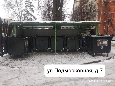 272712.01.2021Сегодня, 12 января 2021 года, в Наукограде Королев состоялось значимое историческое событие. По инициативе ветеранов труда городского округа Королев, в торжественной обстановке был открыт памятник советскому конструктору, герою Социалистического Труда, генерал - полковнику технических войск, лауреату четырёх Сталинских премий 1-й степени, Почетному гражданину города Королев - Василию Гавриловичу Грабину. Общественная палата г.о.Королев приняла участие в торжественном открытии памятника нашему легендарному земляку на Мемориале Славы. (ОП)даt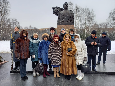 282812.01.202112 января 2021 года исполнилось 114 лет со дня рождения Сергея Павловича Королева, основателя мировой практической космонавтики и организатора работ по созданию ракетно-космической техники в СССР. Сегодня в г.о.Королев прошли торжественные мероприятия, посвященные знаменательной дате, в которых приняли участие Глава городского округа Королев Александр Ходырев, внук Сергея Павловича - Андрей Королев, представители Администрации наукограда, депутаты Государственной думы, Депутаты Московской областной думы и Совета депутатов г.о.Королев, представители муниципальной Общественной палаты, ветераны, работники градообразующих предприятий, студенты, учащиеся школ и жители наукограда. Члены Общественной палаты г.о.Королев возложили цветы к памятнику Сергею Павловичу Королеву и Юрию Алексеевичу Гагарину "Звёздные люди Земли " на площади у ЦДК им. М.И.Калинина и у памятника Сергею Павловичу Королеву на проспекте Королева. (ОП)даt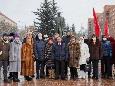 292912.01.2021Общественная палата г.о.Королев продолжает контролировать цены на социально значимые продукты первой необходимости. Сегодня проверка прошла в: - супермаркете «Билла», пр. Королева, д.5д,- магазине «Авоська», ул. Горького, д.14г.Контрольные мероприятия показали - цены на социально значимые товары соответствуют средним по Московской области и составляют:В супермаркете «Билла»:- сахар – 41,40 руб. за 0,9 кг- макаронные изделия от 12,90 руб. за упаковку в 400 г- масло растительное от 83,90 руб. за 0,9 л- мука от 55,90 руб. за упаковку в 1 кг (есть упаковка по 2кг по цене 44,90 руб.)- гречка ядрица от 69.90 руб. за упаковку в 800 г- рис от 69,90 руб. за упаковку в 900 г- яйца куриные от 64,90 руб. за десяток.В магазине «Авоська»- сахар – 45,90 руб. за 1 кг- макаронные изделия от 15,90 руб. за упаковку в 400 г- масло растительное от 99,00 руб. за 0,9 л- мука от 49,90 руб. за упаковку в 2 кг - гречка ядрица от 67.90 руб. за упаковку в 900 г- рис от 46,90 руб. за упаковку в 900 г- яйца куриные от 62,90 руб. за десяток.В проверенных магазинах действуют скидочные акции. Сегодня акцию со снижением цены в магазине «Авоська» применили на яйца, рис и муку; в супермаркете "Билла" - на макаронные изделия, подсолнечное масло, рис, яйца и пшеничную муку.Проверяющие необоснованного роста цен не зафиксировали. Проверки продолжаются. (комиссия 4)-Проверено 2 магазинаs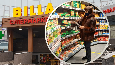 303012.01.2021Мобильная группа Общественной палаты г.о.Королев продолжает проверку цен на социально значимые продукты первой необходимости. Сегодня проверку прошел гипермаркет «Глобус», расположенный на ул. Коммунальная, д.1.Контрольное мероприятие показало - цены на социально значимые товары соответствуют средним по Московской области и составляют:- сахар – 45,99 руб. за 1 кг- макаронные изделия от 12,99 руб. за упаковку в 400 г- масло растительное от 82,99 руб. за 1 л- мука от 39,99 за упаковку в 1 кг (и от 44,69 руб. за упаковку в 2 кг) - гречка ядрица от 63.99руб. за упаковку в 900 г- рис от 41,99 руб. за упаковку в 900 г- яйца куриные, С1 от 59,99 руб. за десяток.В гипермаркете «Глобус» широко действуют скидочные акции. Сегодня акцию со снижением цены применили на яйца, подсолнечное масло, рис и муку. Проверяющие необоснованного роста цен не зафиксировали. Проверки продолжаются. (ОП)-s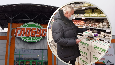 313113.01.202113 января член Обще­ственной палаты г.о. Королев Людмила Куз­ина совместно с сотр­удниками ДиКЦ "КОСТИ­НО" приняла участие в акции #королевврач­амслюбовью.В знак благодарности за тяжёлый каждодн­евный труд по спасен­ию жизни наших горож­ан в адрес работников подстанции скорой помощи прозвучало мн­ожество добрых, тёпл­ых и искренних слов.Небольшим подарком для медицинских сотр­удников стала фрукто­вая корзина и сладкие пироги. (комиссия 3)-r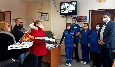 323214.01.2021В рамках общественного контроля за выполнением Постановления Правительства Российской Федерации от 14.12.2020 № 2094, 14 января Общественная палата г.о. Королев посетила сетевой магазин «Пятерочка», по адресу пр. Королева, д.5, и супермаркет «Билла», пр. Королева, д.5д.Контрольные мероприятия показали - цены на социально значимые продукты первой необходимости соответствуют средним по Московской области и составляют:В магазине «Пятёрочка»:- сахар – 45,99 руб. за 1 кг- макаронные изделия от 13,69 руб. за упаковку в 400 г- масло растительное от 104,909руб. за 0,810 л- мука от 46,99 руб. за упаковку в 1 кг (есть упаковка по 2кг по цене 69,99 руб.)- гречка ядрица от 72,99 руб. за упаковку в 900 г- рис от 62,99 руб. за упаковку в 900 гВ супермаркете «Билла»:- сахар – 41,31 руб. за 0,9 кг- макаронные изделия от 12,90 руб. за упаковку в 400 г- масло растительное от 83,90 руб. за 0,9 л- мука от 55,90 руб. за упаковку в 1 кг (есть упаковка по 2кг по цене 76,90 руб.)- гречка ядрица от 39.90 руб. за упаковку в 450 г- рис от 46,10 руб. за упаковку в 900 г- яйца куриные от 79,90 руб. за десяток.В проверенных магазинах действуют скидочные акции. Проверяющие необоснованного роста цен не зафиксировали. Мониторинг цен на продукты питания будет осуществляться в течение первого квартала 2021 года. Принять участие в нем может любой желающий, заполнив специально подготовленную форму https://forms.yandex.ru/u/5fe24dd4dfd14c6a072f7800/Результаты мониторинга будут докладываться в профильные центральные исполнительные органы государственной власти Московской области и размещаться на официальном сайте Общественной палаты Московской области. (ОП)-Проверено 2 магазинаs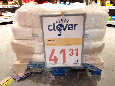 333314.01.2021Мобильная группа Общественной палаты г.о.Королев продолжает проверку цен на социально значимые продукты первой необходимости. Сегодня отслеживали розничные цены на социально значимые продукты в супермаркетах:-  «Ярче», пр-кт Космонавтов, д.4г;-  "Азбука вкуса", пр-кт Космонавтов, д.4.Контрольные мероприятия показали - цены на социально значимые товары соответствуют средним по Московской области и составляют:- сахар – от 41,40 руб. за 0,9 кг- макаронные изделия от 16,98 руб. за упаковку в 400 г- масло растительное от 89,98 руб. за 1л- мука от 42,98 руб. за упаковку в 2 кг - гречка ядрица от 49,98 руб. за упаковку в 700 г- рис от 34,98 руб. за упаковку в 700 г- яйца куриные от 74,50 руб. за десятокПроверяющие необоснованного роста цен не зафиксировали. Проверки продолжаются. (ОП)-Проверено 2 магазинаs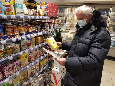 343414.01.2021В рамках общественного контроля за выполнением Постановления Правительства Российской Федерации от 14.12.2020 № 2094, 14 января мобильная группа Общественной палаты г.о. Королев посетила магазин «Авоська» по адресу ул. Горького, д.14г и супермаркет «Перекресток», пр.Королева, д.6г и проверила цены на социально значимые продукты первой необходимости.В магазине «Авоська»:- сахар – 45,90 руб. за 1 кг- макаронные изделия от 15,90 руб. за упаковку в 400 г- масло растительное от 99,00 руб. за 0,9 л- мука от 49,90 руб. за упаковку в 2 кг - гречка ядрица от 67.90 руб. за упаковку в 900 г- рис от 46,90 руб. за упаковку в 800 г- яйца куриные от 62,90 руб. за десяток.В супермаркете «Перекресток»:- сахар – 45,90 руб. за 1 кг- макаронные изделия от 15,90 руб. за упаковку в 400 г- масло растительное от 83,90 руб. за 0,9 л- мука от 46,90 руб. за упаковку в 2 кг - гречка ядрица от 67.90 руб. за упаковку в 900 г- рис от 54,90 руб. за упаковку в 900 г- яйца куриные от 62,90 руб. за десяток.Контрольные мероприятия показали - цены на социально значимые продукты первой необходимости соответствуют средним по Московской области и составляют:Проверяющие необоснованного роста цен не зафиксировали. (комиссия 4)-Проверено 2 магазинаs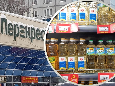 353514.01.2021Мобильная группа Общественной палаты г.о.Королев продолжает проверки цен на социально значимые продукты первой необходимости. Сегодня, 14 января, проверку прошел гипермаркет «Глобус», расположенный на ул. Коммунальная, д.1.Контрольное мероприятие показало - цены на социально значимые товары соответствуют средним по Московской области и составляют:- сахар – 45,99 руб. за 1 кг- макаронные изделия от 12,99 руб. за упаковку в 400 г- масло растительное от 83,99 руб. за 0,9 л- мука от 39,99 за упаковку в 1 кг (и от 44,69 руб. за упаковку в 2 кг) - гречка ядрица от 63.99руб. за упаковку в 900 г- рис от 41,99 руб. за упаковку в 800 г- яйца куриные, С2 от 56,99 руб. за десяток.В гипермаркете «Глобус» широко действуют скидочные акции. Проверяющие необоснованного роста цен не зафиксировали. Проверки продолжаются. (ОП)-s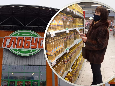 363614.01.2021Общественная палата г.о.Королев совместно с представителями УК АО «Жилкомплекс» 14 января проинспектировала качество ремонтных работ четырехподъездного 5-ти этажного МКД, проведенного в 2020 году, по ул. Садовая, д.8. Проверкой установлено: по решению собственников жилья за счёт средств текущего ремонта дома выполнен ремонт подъездов: установлены окна, двери, новые почтовые ящики, корзины для мелкого мусора, заменены светильники, произведена укладка настенной плитки в холле первого этажа, проведено восстановление перил, покраска потолков и стен. Все вопросы по ремонту подъездов согласовывались с жителями, ими же и дана высокая оценка качеству проделанных работ. (комиссия 1)-s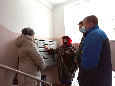 373715.01.2021С сегодняшнего дня- с 15 января в Подмосковье началась экологическая акция "Подари своей ёлке вторую жизнь", которая будет длиться до 15 февраля. Для утилизации своих новогодних красавиц в Королеве открыто два экопункта по следующим адресам: - ул. 50 лет ВЛКСМ, д.5/16 (Э/П – 1);- ул. Комитетский лес, д.15 (Э/П – 2).Э/П-1 представляет собой бункер под КГМ, установленный на специально отведенной площадке, с удобными для горожан подходами и подъездами.Э/П-2 - специально отведенный бункер под КГМ на экологической площадке " МегаБак ".Пункты сбора елей огорожены и имеют яркий информационный баннер. Доступ к экопунктам для сдачи живых деревьев круглосуточно без выходных. Проверкой установлено: размещённые на территории муниципалитета экопункты готовы к приёму елей- замечаний не имеют. (комиссия 1)-s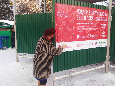 383815.01.2021Рейды по аптечным сетям Королева продолжила муниципальная Общественная палата. В рамках сегодняшних плановых, контрольных мероприятий мобильная группа палаты посетила аптеки:- "Аптека от склада", Вокзальный пр., 3- "Аптека ГорЗдрав", ул. Карла Маркса, 1Ас проверкой наличия препаратов для лечения COVID-19, средств индивидуальной защиты, а также, по просьбе горожан - наличие ртутных градусников. Результаты проверки показали: в аптеках практически все лекарства по рекомендованному перечню есть в наличии. В дефиците сегодня два препарата - "гидроксихлорохин" и "дексаметазон", поставка которых ожидается в ближайшее время. Средства индивидуальной защиты в наличии имеются. Цена на маски 10 рублей за штуку. На объектах нормы соблюдаются. Фармацевты работают в медицинских масках и перчатках. В проверенных аптеках ртутных градусников нет. В "Аптеке от склада" есть аналог ртутного градусника - безртутный, цена которого 340 рублей. Проверки продолжаются. (ОП)-Проверено2 аптекиs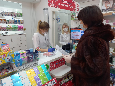 393916.01.2021В рамках сегодняшнего выездного рейда рабочая группа Общественной палаты г.о.Королев проверила аптечные пункты: - "Советская аптека", ул. Фрунзе, 4;- "Планета здоровья ", ул. Карла Маркса, 2,уделив особое внимание наличию лекарственных препаратов для лечения COVID-19, рекомендованных Минздравом МО, средств индивидуальной защиты и ртутных градусников. Проверки показали: в целом лекарственные препараты есть в наличии. В аптечном пункте " Советская аптека " не оказалось трёх препаратов- «умифеновир», "гидроксихлорохин" и «дексаметазон», в аптеке "Планета здоровья" - двух препаратов: "гидроксихлорохин" и "дексаметазон", по которым фармацевты аптек ожидают поставку в ближайшие дни. Дефицита по маскам, перчаткам, антисептикам нет. Цена на маски 10 рублей за штуку. Ртутных градусников нет. Проверяющие не выявили на объектах нарушения санитарных норм. Проверки продолжаются. (ОП)-Проверено2 аптекиs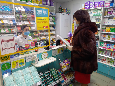 404018.01.2021В рамках общественного контроля за выполнением Постановления Правительства Российской Федерации от 14.12.2020 № 2094, 18 января Общественная палата г.о. Королев посетила сетевой магазин «Пятерочка», по адресу ул. Академика Легостаева, д.8 и супермаркет «Билла», пр. Королева, д.5д.Контрольные мероприятия показали - цены на социально значимые продукты первой необходимости соответствуют средним по Московской области и составляют:В магазине «Пятёрочка»:- сахар – 45,99 руб. за 1 кг- макаронные изделия от 13,69 руб. за упаковку в 400 г- масло растительное от 83,49руб. за 0,9 л- мука от 57,19 руб. за упаковку в 1 кг (есть упаковка по 2кг по цене 69,99 руб.)- гречка ядрица от 79,99 руб. за упаковку в 800 г- рис от 49,99 руб. за упаковку в 900 г- яйца куриные от 62,99 за десяток.В супермаркете «Билла»:- сахар – 41,40 руб. за 0,9 кг- макаронные изделия от 12,90 руб. за упаковку в 400 г- масло растительное от 83,90 руб. за 0,9 л- мука от 55,90 руб. за упаковку в 1 кг (есть упаковка по 2кг по цене 43,90 руб.)- гречка ядрица от 99.90 руб. за упаковку в 800 г (и упаковка в 450 г – 39,90 руб.)- рис от 46,10 руб. за упаковку в 900 г- яйца куриные от 91,90 руб. за десяток.В проверенных магазинах действуют скидочные акции. Проверяющие необоснованного роста цен не зафиксировали. Мониторинг цен на продукты питания будет осуществляться в течение первого квартала 2021 года. Принять участие в нем может любой желающий, заполнив специально подготовленную форму https://forms.yandex.ru/u/5fe24dd4dfd14c6a072f7800/Результаты мониторинга будут докладываться в профильные центральные исполнительные органы государственной власти Московской области и размещаться на официальном сайте Общественной палаты Московской области. (ОП)-Проверено2 магазинаs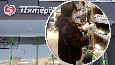 414118.01.2021В рамках сегодняшних плановых контрольных мероприятий мобильная группа Общественной палаты г.о.Королев посетила аптеки: - " Горздрав ", ул. Карла Маркса, 1А;- " Планета здоровья ", ул. Карла Маркса, 2Ас проверкой наличия препаратов для лечения COVID-19, средств индивидуальной защиты и по просьбе горожан ртутных градусников. Результаты показали: в аптеках практически все лекарства по рекомендованному перечню есть. В дефиците сегодня два препарата - "гидроксихлорохин" и "дексаметазон". Средства индивидуальной защиты в наличии имеются. Цена на маски в аптеке "Горздрав"- 15 рублей за штуку, в аптеке "Планета здоровья "- 10 рублей за штуку. Кроме того, в аптечном пункте "Горздрав" имеется аналог ртутного градусника - безртутный градусник по цене 511 рублей за штуку. На объектах нормы соблюдаются. Фармацевты работают в медицинских масках и перчатках. Проверки продолжаются. (ОП)-Проверено2 аптекиs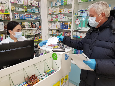 424218.01.2021Мобильная группа Общественной палаты г.о.Королев продолжает проверку цен на социально значимые продукты первой необходимости. Сегодня отслеживали розничные цены на социально значимые продукты в: -  супермаркете «Ярче», пр-кт Космонавтов, д.4г;-  магазине «Авоська», ул. Горького, д.14г.Контрольные мероприятия показали - цены на социально значимые товары соответствуют средним по Московской области и составляют:В супермаркете «Ярче»:- сахар – от 44,99 руб. за 1 кг- макаронные изделия от 19,98 руб. за упаковку в 400 г- масло растительное от 89,98 руб. за 1л- мука от 52,98 руб. за упаковку в 1 кг (есть упаковка в 2 кг – 42,98 руб.)- гречка ядрица от 49,98 руб. за упаковку в 700 г- рис от 34,98 руб. за упаковку в 700 г- яйца куриные от 62,89 руб. за десятокВ магазине «Авоська»:- сахар – 45,90 руб. за 1 кг- макаронные изделия от 15,90 руб. за упаковку в 400 г- масло растительное от 99,00 руб. за 0,9 л- мука от 49,90 руб. за упаковку в 2 кг - гречка ядрица от 67.90 руб. за упаковку в 900 г- рис от 46,90 руб. за упаковку в 800 г- яйца куриные от 62,90 руб. за десяток.Проверяющие необоснованного роста цен не зафиксировали. Проверки продолжаются. (комиссия 4)-Проверено2 магазинаs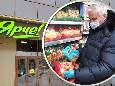 434318.01.2021В рамках общественного контроля за выполнением Постановления Правительства Российской Федерации от 14.12.2020 № 2094, 18 января мобильная группа Общественной палаты г.о. Королев посетила гипермаркет «Магнит семейный» по адресу пр. Космонавтов, д.47/16 и супермаркет "Азбука вкуса" по адресу пр-кт Космонавтов, д.4 и проверила цены на социально значимые продукты первой необходимости.Проверяющие необоснованного роста цен не зафиксировали. Цены на социально значимые товары соответствуют средним по Московской области и составляют:- сахар – от 41,40 руб. за 0,9 кг- макаронные изделия от 12,99 руб. за упаковку в 400 г- масло растительное от 79,99 руб. за 0,9л- мука от 57,99 руб. за упаковку в 1 кг - гречка ядрица от 35,19 руб. за упаковку 800 г- рис от 54,99 руб. за упаковку  800 г- яйца куриные от 66,99 руб. за десятокПроверки продолжаются.Мониторинг цен на продукты питания будет осуществляться в течение первого квартала 2021 года. Принять участие в нем может любой желающий, заполнив специально подготовленную форму https://forms.yandex.ru/u/5fe24dd4dfd14c6a072f7800/Результаты мониторинга будут докладываться в профильные центральные исполнительные органы государственной власти Московской области и размещаться на официальном сайте Общественной палаты Московской области. (ОП)-Проверено2 магазинаs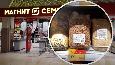 444418.01.2021Мобильная группа Общественной палаты г.о.Королев продолжает проверки цен на социально значимые продукты первой необходимости. Сегодня, 18 января, проверку прошли:- гипермаркет «Глобус», ул. Коммунальная, д.1;- супермаркет «Перекресток», пр. Космонавтов, д.41.Контрольные мероприятия показали- цены на социально значимые товары соответствуют средним по Московской области и составляют:В гипермаркете «Глобус»:- сахар – 45,99 руб. за 1 кг- макаронные изделия от 13,99 руб. за упаковку в 400 г- масло растительное от 83,99 руб. за 0,9 л- мука от 44,99 за упаковку в 1 кг (и от 44,69 руб. за упаковку в 2 кг) - гречка ядрица от 63.99руб. за упаковку в 900 г- рис от 49,99 руб. за упаковку в 800 г- яйца куриные, С2 от 58,99 руб. за десяток.В супермаркете «Перекресток»:- сахар – 45,90 руб. за 1 кг- макаронные изделия от 15,90 руб. за упаковку в 400 г- масло растительное от 83,90 руб. за 0,9 л- мука от 46,90 за упаковку в 1 кг (49,90 руб. за упаковку в 2 кг )- гречка ядрица от 67.90 руб. за упаковку в 900 г- рис от 54,90 руб. за упаковку в 900 г- яйца куриные от 62,90 руб. за десяток.В проверенных магазинах широко действуют скидочные акции. Проверяющие необоснованного роста цен не зафиксировали. Проверки продолжаются. (ОП)-Проверено2 магазинаs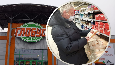 454519.01.2021В рамках общественного контроля за выполнением Постановления Правительства Российской Федерации от 14.12.2020 № 2094, мобильная группа Общественной палаты г.о.Королев сегодня проверила цены на социально значимые продукты первой необходимости в сетевых магазинах города:- супермаркет «Билла», пр. Королева, д.5д.-  гипермаркет «Глобус», ул. Коммунальная, д.1;- супермаркет "Азбука вкуса", пр-кт Космонавтов, д.4-  магазин «Авоська», ул. Горького, д.14г.Проверяющие необоснованного роста цен не зафиксировали. Цены на социально значимые товары соответствуют средним по Московской области.В проверенных магазинах широко действуют скидочные акции.Мониторинг цен на продукты питания будет осуществляться в течение первого квартала 2021 года. Принять участие в нем может любой желающий, заполнив специально подготовленную форму https://forms.yandex.ru/u/5fe24dd4dfd14c6a072f7800/Результаты мониторинга будут докладываться в профильные центральные исполнительные органы государственной власти Московской области и размещаться на официальном сайте Общественной палаты Московской области. (комиссия 4+ОП)-Проверено4 магазинаs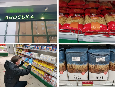 464619.01.2021Онлайн заседание Совета ОП (ОП)-k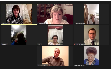 4719.01.202119.01.2021Участие председателя ОП г.о. Королев в еженедельном совещании у главы г.о. Королев А.Н. Ходырева(ОП) (даt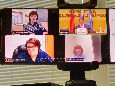 4819.01.202119.01.2021Часто соседская взаимопомощь носит регулярный характер. Проект "Помоги соседу" объединяет неравнодушных людей, которые хотят оказать помощь людям почтенного возраста. Холода опасны для пожилых людей. Пенсионеры, проживающие одни, — это люди, находящиеся в группе повышенного риска, могут пострадать от переохлаждения. Им не рекомендовано выходить на улицу в холодную или ненастную погоду. Поэтому активисты Общественной палаты г.о.Королев поддерживают связь со своими соседями и при соблюдении мер безопасности продолжают приносить на дом необходимые продукты и лекарства. (ОП)-r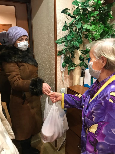 49В период с 17.01.2021 по 19.01.2021В период с 17.01.2021 по 19.01.2021В условиях последствий прошедшего снегопада группа общественного контроля Общественной палаты г.о. Королев провела мониторинг территории образовательных учреждения на предмет своевременной уборки снега и организации доступа к входным группам. Проверка МБОУ СОШ №15, МБОУ Гимназия №11, МБОУ СОШ №16, МБОУ Гимназия 5, МБОУ Гимназия 18 им. И.Я. Илюшина, МБОУ СОШ №14, МБДОУ №21, МБДОУ №45 «Теремок», МБДОУ №47 «Рябинка», МАДОУ №38 «Радуга», МАДОУ №16 «Забава», МАДОУ №42 «Карусель». показала, в учреждениях проводятся срочные и плановые уборки снега на внутренних и прилегающих территориях - тротуарах, подъездных путях, проходных дорогах. Объекты очищены от сугробов и наледи. Доступ к знаниям организован. (комиссия 5)-Проверено6 СОШ и 6 ДОУs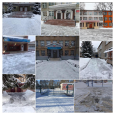 50с 11.01. - 20.01.2021с 11.01. - 20.01.2021Общественная палата г.о.Королев продолжает проверки масочного режима и профилактических мер по предотвращению распространения коронавирусной инфекции.С 11 января по 20 января контрольная группа Общественной палаты проинспектировала осуществление входного контроля при приёме детей в следующие дошкольные образовательные учреждения МБДОУ №22 «Колокольчик», МБДОУ №24, МБДОУ №25 «Мозайка», МБДОУ № 23 «Чебурашка», МБДОУ №21.Результаты проверки показали: во всех проверенных учреждениях при входе организован "утренний фильтр" сотрудников, детей и родителей, с обязательной обработкой рук (детей по согласованию с родителями), термометрией и занесением результатов в журнал. Сотрудники и родители при посещении детских учреждений соблюдают масочный режим. В учреждениях оформлены информационные стенды по профилактике ОРВИ, гриппа и коронавируса. Проверки ДОУ будут продолжены. (комиссия 5)-Проверено5 ДОУs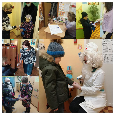 5120.01.202120.01.2021Мобильная группа Общественной палаты г.о. Королев продолжает проверки аптечных пунктов города на предмет наличия лекарственных препаратов для лечения COVID-19, рекомендованных Минздравом МО, средств индивидуальной защиты и ртутных градусников.Сегодня проверки прошли в аптеках:- «ТриКа», пр. Космонавтов, 4В- «Будь здоров», пр.Космонавтов, 47/16.Проверки показали: в целом лекарственные препараты есть в наличии. В проверенных аптечных пунктах не оказалось трёх препаратов- «умифеновир», "гидроксихлорохин" и «дексаметазон», по которым фармацевты аптек ожидают поставку в ближайшие дни. Дефицита по маскам, перчаткам, антисептикам нет. Цена на маски в аптеке «ТриКа» - 20 рублей за штуку, в аптеке «Будь здоров» - 9 рублей. В аптеке «ТриКа» есть ртутные градусники по цене 450 руб. за шт. Проверяющие не выявили на объектах нарушения санитарных норм. Проверки продолжаются. (ОП)-Проверено2 аптекиs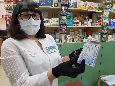 5221.01.202121.01.2021В рамках сегодняшнего выездного рейда рабочая группа Общественной палаты г.о.Королев проверила аптеки сети «Диалог» по следующим адресам: пр.Космонавтов, 4Г и ул. Дзержинского, д.23/2, уделив особое внимание наличию лекарственных препаратов для лечения COVID-19, рекомендованных Минздравом МО, а также средств индивидуальной защиты и ртутных градусников.Результаты проверки показали: в целом все лекарственные препараты есть в наличии. Дефицита по маскам, перчаткам, антисептикам не отмечено. Цена защитной маски 9 рублей за штуку. Ртутных градусников нет. Проверяющие не выявили на объектах нарушений санитарных норм. Проверки продолжаются. (ОП)-Проверено2 аптекиs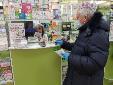 5321.01.202121.01.2021Мобильная группа Общественной палаты г.о.Королев продолжает проверки цен на социально значимые продукты первой необходимости. Сегодня, 21 января, проверку прошли:- супермаркет «Перекресток», пр. Королева, д.6Г;-  супермаркет «Билла», пр. Королева, д.5д.;- гипермаркет «Глобус», ул. Коммунальная, д.1.Контрольные мероприятия показали- цены на социально значимые товары составляют:В супермаркете «Перекресток»:- сахар – 45,90 руб. за 1 кг- макаронные изделия от 13,90 руб. за упаковку в 400 г- масло растительное от 83,90 руб. за 0,9 л- мука от 47,90 руб. за упаковку в 1 кг (есть упаковка по 2кг по цене 49,90 руб.)- гречка ядрица от 67.90 руб. за упаковку в 900 г- рис от 54,90 руб. за упаковку в 900 г- яйца куриные от 59,90 руб. за десяток.В супермаркете «Билла»:- сахар – 41,40 руб. за 0,9 кг- макаронные изделия от 15,90 руб. за упаковку в 400 г- масло растительное от 83,90 руб. за 0,9 л- мука от 49,90 руб. за упаковку в 1 кг (есть упаковка по 2кг по цене 43,90 руб.)- гречка ядрица от 99.90 руб. за упаковку в 800 г- рис от 99,90 руб. за упаковку в 900 г- яйца куриные от 64,90 руб. за десяток.В гипермаркете «Глобус»:- сахар – 45,99 руб. за 1 кг- макаронные изделия от 13,99 руб. за упаковку в 400 г- масло растительное от 83,99 руб. за 0,9 л- мука от 42,99 за упаковку в 1 кг (и от 44,69 руб. за упаковку в 2 кг) - гречка ядрица от 63.99руб. за упаковку в 900 г- рис от 44,99 руб. за упаковку в 800 г- яйца куриные, С2 от 58,99 руб. за десяток.Проверяющие необоснованного роста цен не зафиксировали.В проверенных магазинах широко действуют скидочные акции. (ОП)-Проверено3 магазинаs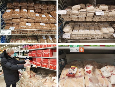 5421.01.202121.01.2021Общественная палата г.о. Королев продолжает проводить мониторинги по участию городских предпринимателей в национальном проекте по направлению "Малое и среднее предпринимательство и поддержка индивидуальной предпринимательской инициативы".21 января председатель комиссии «по экономическому развитию, предпринимательству и инвестициям» Общественной палаты Любовь Быстрова проинтервьюировала респондента - директора малого научно- производственного предприятия «ПУЛЬС» И.Е. Панкина.Игорь Евгеньевич проинформировал Любовь Быстрову о том, что 25 января 2021 года исполняется 30 лет организации. При этом особенно подчеркнул, за десятилетия функционирования предприятие успешно развивалось в научно- технической и инновационной области и даже в сложных условиях, связанных с эпидемией коронавируса, в рамках ограничений - НПП "ПУЛЬС" продолжает стабильно работать, не ухудшая экономических показателей. Коллектив позитивно смотрит в будущее и готов вносить свой вклад в развитие предприятия и наукограда Королев. (комиссия 7)-s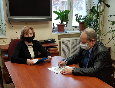 5521.01.202121.01.2021Общественная палата г.о. Королев продолжает проводить проверки деятельности кафе и ресторанов на предмет соблюдения масочного режима, рекомендованного Роспотребнадзором. 21 января контрольной группой Общественной палаты был проверен ресторан «Роял», расположенный по адресу ул. Декабристов, д.22. Контрольные мероприятия показали: заведение соблюдает установленные правила. Имеются санитайзеры, запас защитных масок. Персоналом используются СИЗы, имеется журнал учета посетителей, организован «входной фильтр» как для сотрудников, так и для посетителей. Нарушения масочного режима не выявлены. Проверки продолжаются. (комиссия 7)-s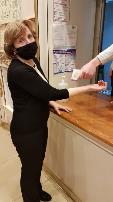 5621.01.202121.01.2021Заседание комиссии по этике (комиссия 8)-k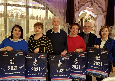 5722.01.202122.01.2021Рейды по информированию пассажиров о важности использования противовирусных мер 22 января провела Общественная палата г.о.Королев в составе волонтёров города. На ж/д  станции "Подлипки -  Дачные" участники рейда проверили наличие диспенсера и информационных материалов на объекте, а затем проконтролировали соблюдение масочного режима. В основном, граждане на пассажирской инфраструктуре находились в защитных масках. Были и без средств защиты. После разъяснительной беседы они прислушивались к просьбам и надевали защитные маски. Рейды на ж/д транспорте продолжаются. (комиссия 1)-s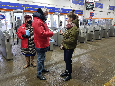 5822.01.202122.01.2021В рамках общественного контроля за выполнением Постановления Правительства Российской Федерации от 14.12.2020 № 2094, мобильная группа Общественной палаты г.о.Королев сегодня проверила цены на социально значимые продукты первой необходимости в сетевых магазинах города:- «Пятёрочка», пр. Королева, д.5;- «Авоська», ул. Горького, д.14г.;- супермаркет "Азбука вкуса", пр. Космонавтов, д.4в.Контрольные мероприятия показали - цены на социально значимые продукты первой необходимости соответствуют средним по Московской области и составляют:- сахар – от 41,40 руб. за 1 кг- макаронные изделия от 13,69 руб. за упаковку в 400 г- масло растительное от 83,99руб. за 0,9 л- мука от 45,99 руб. за упаковку в 1 кг (есть упаковка по 2кг по цене 69,99 руб.)- гречка ядрица от 71,49 руб. за упаковку в 900 г- рис от 61,99 руб. за упаковку в 900 г.Проверяющие необоснованного роста цен не зафиксировали. В проверенных магазинах широко действуют скидочные акции.Мониторинг цен на продукты питания будет осуществляться в течение первого квартала 2021 года. Принять участие в нем может любой желающий, заполнив специально подготовленную форму https://forms.yandex.ru/u/5fe24dd4dfd14c6a072f7800/Результаты мониторинга будут докладываться в профильные центральные исполнительные органы государственной власти Московской области и размещаться на официальном сайте Общественной палаты Московской области.(ОП)-Проверено3 магазинаs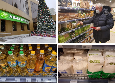 5922.01.202122.01.2021Онлайн заседание комиссии по предпринимательству (комиссия 7)-k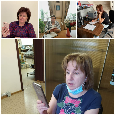 6024.01.202124.01.2021Заседание комиссии по здравоохранению (комиссия 2)-k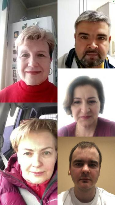 6125.01.202125.01.2021Общественная палата г.о.Королев и волонтеры города утром 24 января организовали проверку соблюдения масочного режима у пассажиров и работающих на линии водителей автобусов. За время рейда были проверены автобусы городского и пригородного сообщений. В основном, граждане соблюдают масочный режим. С теми, кто пренебрегал мерами безопасности, проводились профилактические беседы, выдавались защитные маски и памятки. Рейды продолжаются. (комиссия 1)-s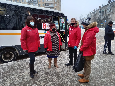 6225.01.202125.01.2021Общественная палата  г.о.Королев  проконтролировала работу эко-площадки по сбору использованных елей.Напомним, с 15 января в Подмосковье началась экологическая акция "Подари своей ёлке вторую жизнь", которая будет длиться до 15 февраля. Для утилизации своих новогодних красавиц в Королеве открыто два экопункта по следующим адресам:- ул. 50 лет ВЛКСМ, д.5/16;- ул. Комитетский лес, д.15.25 января совместно с  представителями УК АО "Жилкомплекс", депутатом Московской областной Думы Сергеем  Керселяном,  депутатом Совета депутатов г.о.Королев Василием  Доморадским @domoradskiy  члены Общественной палаты  проинспектировали экопункт, расположенный по адресу ул.Комитетский лес д.15, площадка МегаБак.Проверка показала: большинство жителей с пониманием относятся к экологической акции  и приносят новогодние ёлки на экопункт.УК АО "Жилкомплекс"  обратилась к жителям города с просьбой не бросать ёлки у домов и подъездов, а относить их в предназначенный для этих целей экопункт.На проверенной площадке вывоз елей на переработку производится регулярно по графику.Жители близлежащих домов, которые участвовали в мероприятии, отметили высокую значимость площадки для экологии региона и выразили пожелание развивать проект и оборудовать такие КП на других участках города. (комиссия 1)-s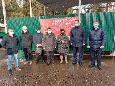 6325.01.202125.01.2021Мобильная группа Общественной палаты г.о.Королев продолжает проверки цен на социально значимые продукты первой необходимости. Сегодня, 25 января, проверку прошли:- супермаркет «Перекресток», пр. Королева, д.6г;- гипермаркет «Глобус», ул. Коммунальная, д.1;Контрольные мероприятия показали- цены на социально значимые товары соответствуют средним по Московской области и составляют:В супермаркете «Перекресток»:- сахар – 45,90 руб. за 1 кг- макаронные изделия от 13,90 руб. за упаковку в 400 г- масло растительное от 83,90 руб. за 0,9 л- мука от 47,90 за упаковку в 1 кг (49,90 руб. за упаковку в 2 кг )- гречка ядрица от 67.90 руб. за упаковку в 900 г- рис от 54,90 руб. за упаковку в 900 г- яйца куриные от 59,90 руб. за десяток.В гипермаркете «Глобус»:- сахар – 45,99 руб. за 1 кг- макаронные изделия от 13,99 руб. за упаковку в 400 г- масло растительное от 83,99 руб. за 0,9 л- мука от 44,99 за упаковку в 1 кг (и от 44,69 руб. за упаковку в 2 кг) - гречка ядрица от 63.99руб. за упаковку в 900 г- рис от 44,99 руб. за упаковку в 800 г- яйца куриные, С2 от 58,99 руб. за десяток.В проверенных магазинах широко действуют скидочные акции. Проверяющие необоснованного роста цен не зафиксировали. Проверки продолжаются. (ОП)-Проверено2 магазинаs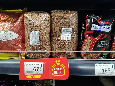 6425.01.202125.01.2021В рамках общественного контроля за выполнением Постановления Правительства Российской Федерации от 14.12.2020 № 2094, 25 января Общественная палата г.о. Королев посетила сетевой магазин «Пятерочка», по адресу пр. Королева, д.5, и супермаркет «Билла», пр. Королева, д.5д.Контрольные мероприятия показали - цены на социально значимые продукты первой необходимости соответствуют средним по Московской области и составляют:В магазине «Пятёрочка»:- сахар – 45,99 руб. за 1 кг- макаронные изделия от 13,69 руб. за упаковку в 400 г- масло растительное от 104,99 руб. за 0,9 л- мука упаковка по 2кг по цене 69,99 руб.- гречка ядрица от 78,19 руб. за упаковку в 900 г- рис от 61,99 руб. за упаковку в 900 г- яйца куриные от 69,99 руб. за десяток.В супермаркете «Билла»:- сахар – 37,90 руб. за 0,9 кг- макаронные изделия от 15,90 руб. за упаковку в 400 г- масло растительное от 83,90 руб. за 0,9 л- мука упаковка по 2кг по цене 43,90 руб.- гречка ядрица от 99.90 руб. за упаковку в 800 г- рис от 99,90 руб. за упаковку в 900 г- яйца куриные от 69,90 руб. за десяток.В проверенных магазинах действуют скидочные акции. Проверяющие необоснованного роста цен не зафиксировали. Мониторинг цен на продукты питания будет осуществляться в течение первого квартала 2021 года. Принять участие в нем может любой желающий, заполнив специально подготовленную форму https://forms.yandex.ru/u/5fe24dd4dfd14c6a072f7800/Результаты мониторинга будут докладываться в профильные центральные исполнительные органы государственной власти Московской области и размещаться на официальном сайте Общественной палаты Московской области. (ОП)-Проверено2 магазинаs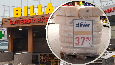 6525.01.202125.01.2021Мобильная группа Общественной палаты г.о.Королев продолжает проверку цен на социально значимые продукты первой необходимости. Сегодня отслеживали розничные цены на социально значимые продукты в: -  супермаркете «Ярче», пр-кт Космонавтов, д.4г;-  магазине «Авоська», ул. Горького, д.14г.Контрольные мероприятия показали - цены на социально значимые товары соответствуют средним по Московской области и составляют:В супермаркете «Ярче»:- сахар – от 44,99 руб. за 1 кг- макаронные изделия от 16,98 руб. за упаковку в 400 г- масло растительное от 89,98 руб. за 1л- мука от 52,98 руб. за упаковку в 1 кг (есть упаковка в 2 кг – 42,98 руб.)- гречка ядрица от 49,98 руб. за упаковку в 700 г- рис от 34,98 руб. за упаковку в 700 г- яйца куриные от 64,98 руб. за десятокВ магазине «Авоська»:- сахар – 45,90 руб. за 1 кг- макаронные изделия от 14,90 руб. за упаковку в 400 г- масло растительное от 99,00 руб. за 0,9 л- мука от 44,90 руб. за упаковку в 2 кг - гречка ядрица от 67.90 руб. за упаковку в 900 г- рис от 49,90 руб. за упаковку в 800 г- яйца куриные от 62,90 руб. за десяток.Проверяющие необоснованного роста цен не зафиксировали. Проверки продолжаются.(комиссия 4)-Проверено2 магазинаs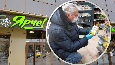 6626.01.202126.01.2021В рамках программы профилактики кариеса «Наукоград – город счастливых улыбок», по инициативе заместителя председателя Общественной палаты городского округа Королёв, главного врача ГАУЗ МО «Королёвская стоматологическая поликлиника» Ольги Владимировны Ходненко при поддержке администрации и комитета образования городского округа Королёв продолжаются уроки гигиены в школах.  Уроки гигиены провели врачи-стоматологи Клименко А.Р. ,Трофимова А.В. и зубной врач Шаловский И.П.  По окончании все дети получили подарки- зубную щетку, пасту, календарь и диплом зубного защитника!! (ОП)-r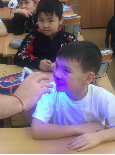 6726.01.202126.01.2021В рамках программы профилактики кариеса «Наукоград – город счастливых улыбок», по инициативе заместителя председателя Общественной палаты городского округа Королёв, главного врача ГАУЗ МО «Королёвская стоматологическая поликлиника» О.В. Ходненко при поддержке заместителя Главы Администрации городского округа Королёв по вопросам здравоохранения, образования, культуры, социального обеспечения жителей, к.п.н. В.В. Королевой и  председателя Комитета здравоохранения Ваврик И.В. проводятся уроки гигиены в школах силами наших помощников — внештатных специалистов по профилактике.⠀Уроки гигиены под названием "Про сахар" в МБОУ "Лицей №4" провела Сыткина Анастасия. (ОП)-r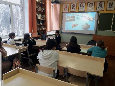 6826.01.202526.01.2025В рамках общественного контроля за выполнением Постановления Правительства Российской Федерации от 14.12.2020 № 2094, мобильная группа Общественной палаты г.о.Королев сегодня проверила цены на социально значимые продукты первой необходимости в сетевых магазинах города:- супермаркет «Билла», пр. Королева, д.5д;-  гипермаркет «Глобус», ул. Коммунальная, д.1;- супермаркет "Азбука вкуса", пр-кт Космонавтов, д.4в;-  магазин «Авоська», ул. Горького, д.14г.Проверяющие необоснованного роста цен не зафиксировали. Цены на социально значимые товары соответствуют средним по Московской области.В проверенных магазинах широко действуют скидочные акции.Мониторинг цен на продукты питания будет осуществляться в течение первого квартала 2021 года. Принять участие в нем может любой желающий, заполнив специально подготовленную форму https://forms.yandex.ru/u/5fe24dd4dfd14c6a072f7800/Результаты мониторинга будут докладываться в профильные центральные исполнительные органы государственной власти Московской области и размещаться на официальном сайте Общественной палаты Московской области. (ОП + комиссия 4)-Проверено4 магазинаs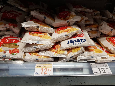 6926.01.202126.01.2021Участие председателя ОП г.о. Королев в еженедельном совещании у главы г.о. Королев А.Н. Ходырева(ОП) (даt7027.01.202127.01.2021Пленарное заседание ОП (ОП)даk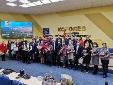 7128.01.202128.01.2021Участие в видеоконференции Рабочей группы по координации вопросов, связанных с выявлением и жизнеустройством лиц безопределенного места жительства, оказавшихся в трудной жизненной ситуации при Комиссии по развитию здравоохранения, социальной политике, СО НКО, поддержкесемьи и детства Общественной палаты Московской области (ОП)даt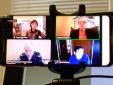 7228.01.202128.01.2021Адресная помощь людям почтенного возраста в холодную и ненастную погоду особенно актуальна. Сегодня чуткость к своим соседям проявили активисты Общественной палаты г.о.Королев. Соблюдая меры безопасности, принесли на дом необходимые продукты. (ОП)-r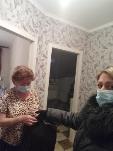 7328.01.202128.01.2021Мобильная группа муниципальной Общественной палаты продолжает проводить рейды по информированию граждан о важности соблюдения масочного режима на объектах ж/д транспорта. Контрольные мероприятия на станции "Подлипки - Дачные " выявили случаи нахождения пассажиров без защитных масок. После проведения с ними разъяснительной беседы и выдачи защитной маски - горожане продолжали свой путь уже в средствах индивидуальной защиты. (ОП)-s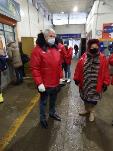 74С 20.01 по 28.01.2021С 20.01 по 28.01.2021Общественная палата г.о.Королев продолжает проверки масочного режима и профилактических мер по предотвращению распространения коронавирусной инфекции.С 20 января по 28 января контрольная группа Общественной палаты проинспектировала осуществление входного контроля при приёме детей в следующие дошкольные образовательные учреждения МБДОУ №26 «Росинка», МБДОУ №30, МАДОУ №31 «Крепыш», МАДОУ №37 «Лукорье», МБДОУ №34 «Любава», МБДОУ №36 «Звёздный», МБДОУ №27 «Жемчужина».Результаты проверки показали: во всех проверенных учреждениях при входе организован "утренний фильтр" сотрудников, детей и родителей, с обязательной обработкой рук (детей по согласованию с родителями), термометрией и занесением результатов в журнал. Сотрудники и родители при посещении детских учреждений соблюдают масочный режим. В учреждениях оформлены информационные стенды по профилактике ОРВИ, гриппа и коронавируса. Проверки ДОУ будут продолжены. (комиссия 5)-Проверено 
7 ДОУs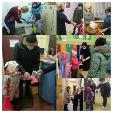 7528.01.202128.01.2021Мобильная группа Общественной палаты г.о.Королев продолжает проверки цен на социально значимые продукты первой необходимости. Сегодня, 28 января, проверку прошли:-  супермаркет «Билла», пр. Королева, д.5д.;- гипермаркет «Глобус», ул. Коммунальная, д.1.Контрольные мероприятия показали- цены на социально значимые товары составляют:В супермаркете «Билла»:- сахар – 37,90 руб. за 0,9 кг- макаронные изделия от 12,90 руб. за упаковку в 400 г- масло растительное от 109,90 руб. за 0,810 л- мука от 49,90 руб. за упаковку в 1 кг (есть упаковка по 2кг по цене 43,90 руб.)- гречка ядрица от 99.90 руб. за упаковку в 800 г (есть упаковка в 450 г по цене 56,90 руб.)- рис от 44,90 руб. за упаковку в 900 г- яйца куриные от 69,90 руб. за десяток.В гипермаркете «Глобус»:- сахар – 43,99 руб. за 1 кг- макаронные изделия от 12,99 руб. за упаковку в 400 г- масло растительное от 83,99 руб. за 0,9 л- мука от 42,99 за упаковку в 1 кг (и от 44,69 руб. за упаковку в 2 кг) - гречка ядрица от 63.99руб. за упаковку в 900 г- рис от 44,99 руб. за упаковку в 800 г- яйца куриные, С2 от 58,99 руб. за десяток.Проверяющие необоснованного роста цен не зафиксировали.В проверенных магазинах широко действуют скидочные акции.Мониторинг цен на продукты питания будет осуществляться в течение первого квартала 2021 года. (ОП).-Проверено 
2 магазинаs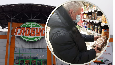 7628.01.202128.01.2021Заседание комиссии по науке (комиссия 5)-k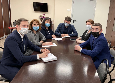 7728.01.202128.01.2021В рамках программы профилактики кариеса «Наукоград – город счастливых улыбок», по инициативе заместителя председателя Общественной палаты городского округа Королёв, главного врача ГАУЗ МО «Королёвская стоматологическая поликлиника» Ольги Владимировны Ходненко при поддержке администрации и комитета образования городского округа Королёв продолжаются уроки гигиены в школах.⠀Уроки гигиены провели врач-стоматолог Трофимова А.В. и зубной врач Шаловский И.П.⠀По окончании все дети получили подарки- зубную щетку, пасту, календарь и диплом зубного защитника!! (ОП)-r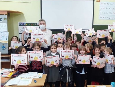 7828.01.202128.01.2021Заседание комиссии по ЖКХ в онлайн (комиссия 1)-k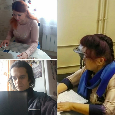 7929.01.202129.01.2021Мобильная группа Общественной палаты г.о.Королев продолжает проверку цен на социально значимые продукты первой необходимости. Сегодня отслеживали розничные цены на социально значимые продукты в: - супермаркете "Азбука вкуса", пр. Космонавтов, д.4в; -  магазине «Авоська», ул. Горького, д.14г.Контрольные мероприятия показали - цены на социально значимые товары соответствуют средним по Московской области и составляют на:- сахар – от 41,40 руб. за 1 кг- макаронные изделия от 14,90 руб. за упаковку в 400 г- масло растительное от 99,00 руб. за 0,9 л- мука от 49,90 руб. за упаковку в 2 кг - гречка ядрица от 67.90 руб. за упаковку в 900 г- рис от 49,90 руб. за упаковку в 800 г- яйца куриные от 64,90 руб. за десяток.Проверяющие необоснованного роста цен не зафиксировали. Проверки продолжаются. (комиссия 4)-Проверено 
2 магазинаs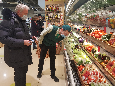 8029.01.202129.01.2021Общественная палата провела очередной ежемесячный мониторинг хода выполнения национального проекта «Современная школа» (направление «Образование») на территории г.о. Королев.Сегодня уже успешно введены в эксплуатацию три пристройки к МБОУ «Гимназия 5», МБОУ «СОШ 8», МАОУ «Гимназия 9». В завершающей стадии строительства находится объект на территории МБОУ «СОШ 20». Члены муниципальной ОП в очередной раз сделали вывод, что предпосылок для срыва проекта не имеется.Общественная палата г.о. Королёв продолжит проверки по данному объекту вплоть до полной реализации муниципалитетом поставленных задач. (комиссия 5)-s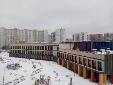 8130.01.202130.01.2021Соседская взаимопомощь часто носит регулярный характер. Активисты Общественной палаты г.о.Королев поддерживая связь со своими соседями почтенного возраста, которым не рекомендовано выходить на улицу - продолжают приносить на дом необходимые продукты и лекарства. (ОП)-r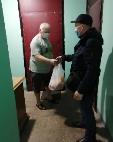 8231.01.202131.01.2021Активисты Общественной палаты г.о.Королев продолжают поддерживать связь со своими соседями почтенного возраста.  При соблюдении всех мер предосторожности, приносят на дом необходимые лекарства и продукты. (ОП)-r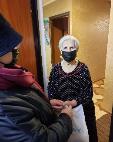 